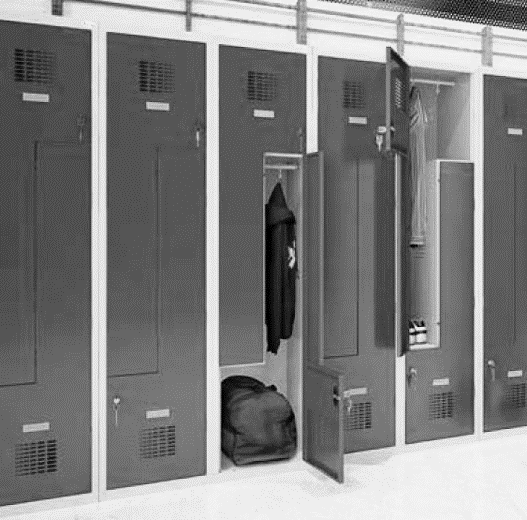 Szafy typu L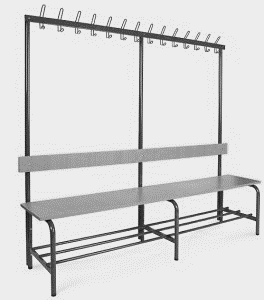 Wieszaki z ławkami